                        Муниципальное образовательное учреждение «Средняя общеобразовательная школа №2» п. Бабынино Калужской области                «Электрические явления в природе и технике»                                                         8 класс                                                                     Автор: учитель физики и математики                                                                        МОУ «СОШ №2» п. Бабынино                                                                        Кочанова Е.В.                                                                    Соответствие занимаемой должности                                           2017 гТема:  «Электрические явления в природе и технике»Цель: узнать , какие электрические явления встречаются в природе и технике. Орг.момент:  Здравствуйте! Я рада приветствовать всех присутствующих ! Давайте, улыбнемся друг другу и подарим частичку тепла! Садитесь! Начинаем наш урок.Актуализация знаний . Постановка цели и задач  урока. Учитель: Выберите лишнее понятие в каждой строке и объясните свой выбор.  ( слайд 2)  Снегопад, ледоход, листопад, метель, пурга, яблоко,  радуга.Мяч, гвоздь, карандаш, рассвет, машина. Учащиеся. Яблоко, рассвет. Учитель: Все явления, с которыми мы сталкиваемся в физике, называются физическими. (слайд 3)Заполните таблицу, используя предложенные картинки: Учащиеся. Механические , звуковые, тепловые, электрические. Учитель:  Какие явления изображены на картинках? ( слайд 4) 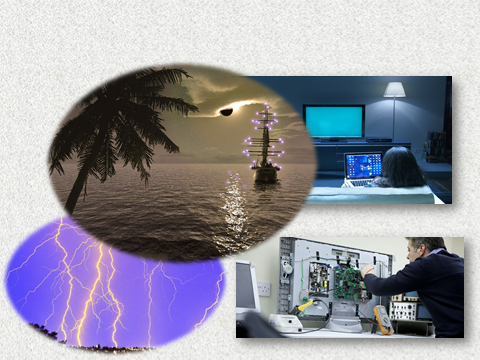 Учащиеся: Электрические.Учитель: А как вы думаете, для чего мы будем изучать эти явления, какова цель урока?  Как звучит тема сегодняшнего урока?Учащиеся:  Электрические явления в природе и технике.Изучение нового материала ( Запись на доске «Электрические явления) Учитель: Откройте свои тетради, запишите число, классная работа и тему «Электрические явления». Учитель. Сейчас вы разделитесь на две группы для проектной работы. Первая группа работает над проблемой «Электрические явления в природе», вторая группа – «Электрические явления в технике».  Приложение 1 Сделайте запись в своих тетрадях.                       Электрические явления              в природе                        в технике Работа над проектами. Задания I  группе.  Задания II группе. 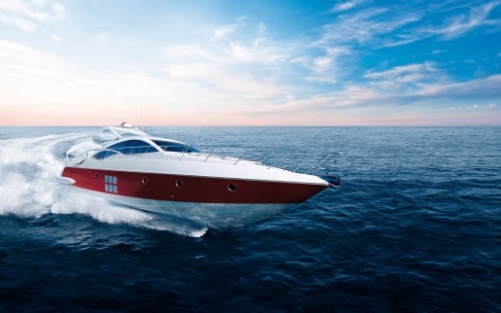 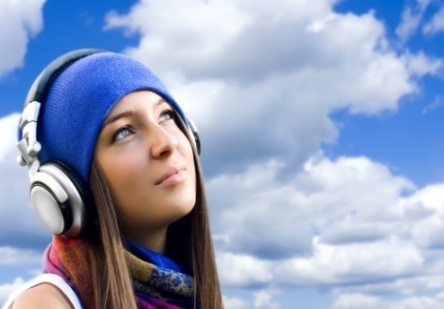 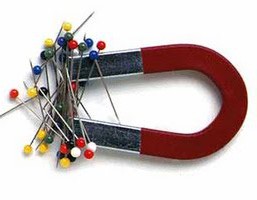 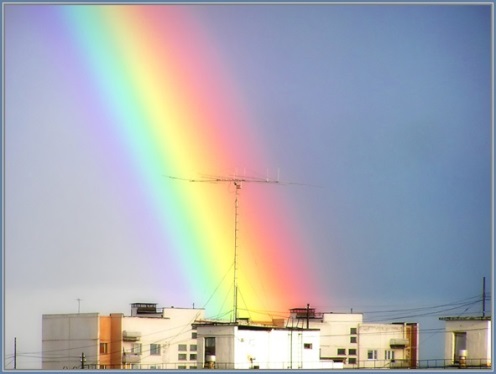 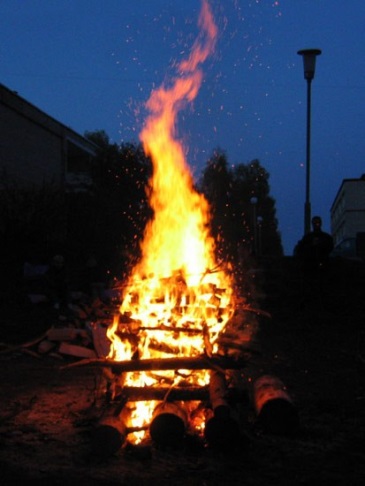 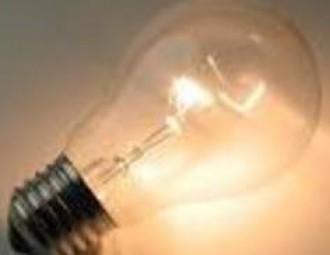 Приведите примеры электрических явлений в живой природе. Приведите примеры электрических явлений в неживой природе. Какие приборы используют для защиты зданий от молнии?Вас застала гроза, когда вы прогуливались со своей собачкой, ведя ее на тонкой цепочке. Ваши действия по спасению себя и собаки от молнии.Из предложенных картинок сделайте коллаж «Электрические явления в природе»Где встречаются электрические явления в технике?Какую пользу приносят электрические явления?Наносят ли вред электрические явления технике? Приведите примеры.Как можно нейтрализовать вредное воздействие статического электричества? Из предложенных картинок сделайте коллаж «Электрические явления в технике».Почему при электромонтажных работах, производимых под напряжением необходимо иметь обувь на резиновой подошве?4.Защита проектовУчитель: Вы сейчас слышали и видели выступления каждой группы? С какими явлениями в природе и технике вы познакомились? Значит, достигли  мы цель, поставленную вначале урока?5.Физкультминутка. Учитель.  Откройте учебники на  стр. 100 и вспомните обозначения электрических приборов на электрической цепи. Давайте заполним таблицу.   ( Учащиеся по одну выходят к доске и заполняют таблицу) Внимательно посмотрите на доску. Нет ли ошибок?6. Закрепление полученных знанийУчитель: Выполните самостоятельно задания на карточках из желтых конвертов. В конце урока сдайте карточки с решениями.   Приложение 2  7.Рефлексия Учитель:  Давайте, подведем итог урока. Достигли ли мы поставленной цели? Раскрыли тему урока? (Ответы учащихся) ( слайд 5) Я узнал...У меня получилось...Мне было трудно …Я бы хотел еще узнать …Своей работой на уроке я доволен ( не совсем, не доволен), потому что …У меня … настроение .7. Домашнее заданиеУчитель. Откройте дневники, запишите домашнее задание. Выполните задания на карточках.  ( Задания 1-2, дополнительно 3-5)Приложение 3 Урок окончен! Список используемой литературыА.В. Перышкин «Физика» , 8 классА. Семке  Физика и живая природа. Занимательный материал к урокам. 7-9 классыИД «Первое сентября» Учение с увлечением на уроках физики в 7-9 классахИД «Первое сентября», журнал Физика,№ 10 ,  2015 гИД «Первое сентября», журнал Физика, №2, 2016 гТ.Лисякова Физика в рисунках. Материалы к уроку в 7-8 классах